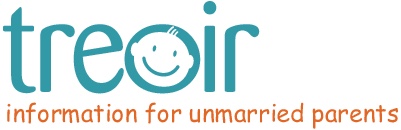 TREOIRNOMINATIONS FORMAGM Tuesday, 28th May 2019Nominations to Council of Treoir	Please return by Tuesday, 14th May 2019 to Treoir -  Email ‘sharon@Treoir.ie’With ThanksTreoirMember Organisation:Nominated by:Proposed Council Member:Signed: